INDICAÇÃO NºAssunto: Reitera a solicitação de pintura de sinalização horizontal, faixa de pedestres e lombadas, nas ruas do bairro Jardim Salessi.Senhor Presidente,INDICO ao Sr. Prefeito Municipal, nos termos do Regimento Interno desta Casa de Leis, que se digne V. Ex.ª determinar à Secretaria de Segurança, através do Departamento de Transito, que providencie pintura de sinalização horizontal, faixa de pedestres e lombadas, nas ruas do bairro Jardim Salessi.Sendo uma medida necessária, preventiva e de segurança, é importante que seja executada o mais breve possível, pois munícipes procuraram essa vereadora para solicitar as pinturas com urgência por estarem desgastadas, o que os deixa preocupados com a segurança do bairro.Tendo o exposto, espera-se que seja executada brevemente.SALA DAS SESSÕES, 09 de outubro de 2017.LEILA BEDANIVereadora - PV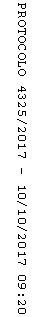 